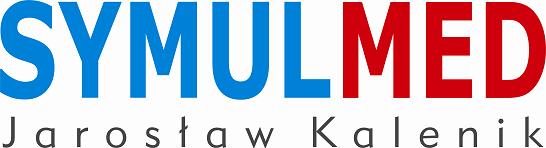 FORMULARZ ZGŁOSZENIANA KURS PIERWSZEJ POMOCYDane osoboweProszę o wystawienie rachunku na dane:Wyrażam zgodę na przechowywanie moich danych osobowych zawartych w formularzu zgłoszenia do celów realizacji kursu przez SymulMed Jarosław Kalenik, w myśl Ustawy O Ochronie Danych Osobowych z dnia 29 sierpnia 1997 r. (Dz.U. z 1997r., nr 133, poz. 883 z późn. zm.).W przypadku braku pisemnej informacji o rezygnacji, najpóźniej na 4 dni przed planowanym terminem rozpoczęcia kursu organizator szkolenia zastrzega sobie możliwość obciążenia zgłaszającego uczestnika kosztami w wysokości do 50% jego wartości.Miejscowość, data	Czytelny podpis (pieczątka firmowa)NazwiskoNazwiskoNazwiskoImię lub imionaImię lub imionaImię lub imionaData urodzeniaData urodzeniaMiejsce urodzeniaMiejsce urodzeniaMiejsce urodzeniaMiejsce urodzeniaAdres stałegozameldowaniaUlica, nr domu, nr mieszkaniaUlica, nr domu, nr mieszkaniaUlica, nr domu, nr mieszkaniaUlica, nr domu, nr mieszkaniaUlica, nr domu, nr mieszkaniaAdres stałegozameldowaniaKodMiastoMiastoMiastoMiastoTelefon komórkowyAdres kontaktowyAdres kontaktowyKodMiasto (poczta)Miasto (poczta)Miasto (poczta)Miasto (poczta)Telefon komórkowyPESELPESELPESELPESELE-mailE-mailPełna nazwa firmy / instytucjiAdresNIPTelefon